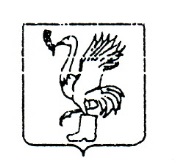 АДМИНИСТРАЦИЯ ТАЛДОМСКОГО МУНИЦИПАЛЬНОГО РАЙОНАМОСКОВСКОЙ ОБЛАСТИ
       Телефон: 3-33-27                                       .Талдом, пл.К.Маркса, 12________№___________Управление земельных отношений Администрации Талдомского муниципального района Московской области просит Вас дать информационное сообщение следующего содержания:Управление земельных отношений Администрации Талдомского муниципального района Московской области извещает о проведении публичных слушаний по вопросу изменения ВРИ с «ведение садоводства» на «для ведения личного подсобного хозяйства» земельного участка площадью 1294 кв.м. с кадастровым номером 50:01:0010220:158, расположенного на землях населённых пунктов, по адресу: Московская обл., Талдомский р-н, д. Шадрино, д.17, находящегося в собственности у гр. Полякова Д.П. Слушания пройдут 06.04.2017г. в 15 часов 00 мин. по адресу: Московская область, Талдомский район, с. Квашенки, д. 29 в зале Администрации сельского поселения Квашенковское. Справки по телефону 4-13-59Начальник Управленияземельных отношений                             	                             Н.Н. НикитухинИсп. Шалимова Д.А.Тел. 4-13-59                Редакция районной газеты «Заря»                  